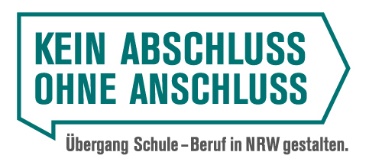 Einladung zur Informationsveranstaltung über die Potenzialanalysen der Achtklässler sowie Einladung zum AuswertungsgesprächSehr geehrte Eltern und Erziehungsberechtigte,am       um      findet in unserer Aula die Informationsveranstaltung zur Potenzialanalyse der Achtklässler im Rahmen von „Kein Abschluss ohne Anschluss – Übergang Schule – Beruf in NRW“ statt, zu der wir Sie herzlich einladen. Bei der Veranstaltung erhalten Sie allgemeine Informationen zur Beruflichen Orientierung. Wir haben auch die Agentur für Arbeit eingeladen, die einen kurzen Überblick zu ihren Angeboten gibt. Im Mittelpunkt steht die Durchführung der Potenzialanalyse.Der Bildungsträger      , der die Durchführung der Potenzialanalysen übernimmt, bespricht mit Ihnen den Ablauf und die Inhalte der Potenzialanalyse sowie datenschutzrechtliche Aspekte. Selbstverständlich werden auch offen gebliebene Fragen beantwortet.Die Potenzialanalyse findet am       für die Klasse       statt. Wir haben dieser Einladung eine kurze Information zur Potenzialanalyse und den weiteren Angeboten der 8. Jahrgangstufe beigelegt. Ebenso finden Sie die Einverständniserklärung zum Datenschutz für die Potenzialanalyse und eine Kurzbeschreibung des Bildungsträgers zur Durchführung.Bitte bringen Sie die ausgefüllte Einverständniserklärung zum Informationsabend mit oder geben Sie Ihrem Kind die ausgefüllte Einverständniserklärung spätestens bis zum       wieder mit zur Schule. Zu dem anschließenden Auswertungsgespräch der Potenzialanalyse, das gemeinsam mit dem Bildungsträger in der Schule stattfinden wird, möchten wir Sie gerne einladen. Die Gespräche sind für die Woche vom       bis zum       geplant. Die einzelnen Gespräche werden ca. eine halbe Stunde dauern.Bitte teilen Sie uns durch diese Abfrage mit, in welchem Zeitraum Sie an dem Auswertungsgespräch teilnehmen könnten (vgl. Raster folgende Seite). Geben Sie Ihrem Kind das Blatt mit zurück in den Unterricht.Bitte füllen Sie den unteren Abschnitt aus, er ist bis zum       bei der Klassenleitung abzugeben.Mit freundlichen Grüßen------------------------------------------------------------------------------------------------------------------------Die Einladung zu der Informationsveranstaltung über die Potenzialanalysen in den 8. Klassen habe ich zur Kenntnis genommen. Ich werde/Wir werden teilnehmen Ich kann/Wir können leider nicht teilnehmenAn dem Auswertungsgespräch der Potenzialanalyse meines Kindes werde ich/werden wir teilnehmen kann ich/können wir leider nicht teilnehmenBitte geben Sie zur besseren Planung alle Zeiträume an, an denen Sie an diesem Tag teilnehmen können. Vorgesehen sind folgende Zeiträume:Name des Kindes: Klasse 8 Datum, Unterschrift Erziehungsberechtigte/rZeitraumist für uns gut12.00 – 12.3012.30 – 13.0013.00 – 13.3013.30 – 14.0014.00 – 14.3014:30 – 15:0015:00 – 15:3015:30 – 16:0016:00 – 16:3016.30 – 17.0017.30 – 18.0018.00 – 18.3018.30 – 19.00